Sellier & Bellot dodá policiím ve Skandinávii náboje za 400 milionů korunPraha, 1. srpna 2018 - Vlašimský výrobce munice Sellier & Bellot získal kontrakt na dodávku nábojů, který společně vyhlásily policejní sbory Norska, Švédska a Dánska. Hodnota smlouvy převyšuje 400 milionů korun.První dodávka nábojů odejde z Vlašimi již koncem letošního roku. Smlouva byla podepsána v červnu 2018 na čtyři roky. Sellier & Bellot bude do Skandinávie dodávat pistolový náboj ráže 9x19, a to jednak v netoxickém tréninkové provedení, a dále v provedení „Frangible“, což znamená, že se střela rozpadá na prach při dopadu na tvrdý povrch.Vlašimská zbrojovka se v posledních letech úspěšně prosazuje u ozbrojených složek napříč celou Evropou. "Tento nordický tendr nám dlouho unikal a nyní jsme konečně uspěli," říká ke skandinávským zakázkám generální ředitel firmy Radek Musil. Na tendrové dokumentaci i přípravě vzorků Sellier & Bellot pracovala řadu týdnů a soutěž svou náročností určitě převyšovala všechna ostatní evropská policejní výběrová řízení. Příprava vzorků a hlavně jejich testování bylo obtížné především proto, že předepsané parametry na dodaných vzorcích zákazník ověřoval a bodoval. Zatímco v jiných tendrech bývá požadavek na přesnost zadán pouze limitní hodnotou, v tomto případě byl stanoven limit a za každý interval zlepšení se navyšovaly body. Takto se hodnotila většina zkoušek.V tendru bylo posuzováno celkem 9 nabídek. Dodané vzorky se vyhodnocovaly v kombinaci s nabídkovou cenou. Sellier&Bellot obsadil v technickém hodnocení 2. místo a v nabídkové ceně zvítězil.O společnosti Sellier & Bellot:Společnost Sellier & Bellot se sídlem ve Vlašimi zaujímá klíčovou pozici v české muniční výrobě a řadí se mezi nejstarší strojírenské firmy v České republice i na celém světě. Výrobky nesoucí její obchodní značku proudí na trh bez přerušení již od roku 1825. Firma vyrábí širokou škálu sportovních a loveckých nábojů a také strojů a zařízení na jejich výrobu. Zaměstnává zhruba 1600 lidí a ve Středočeském kraji tak patří k významným zaměstnavatelům. Zhruba 90 % produkce firma exportuje. V roce 2009 se vlastníkem firmy Sellier & Bellot stala brazilská společnost Companhia Brasileira de Cartuchos (CBC), která je rovněž známa pod značkou Magtech. Dalším členem skupiny je německý výrobce MEN, celosvětově uznávaný producent malorážové munice pro vojenský, policejní a komerční trh. V roce 2014 se stal členem koncernu CBC i brazilský výrobce zbraní TAURUS. Díky spojení v jeden koncern se uvedené společnosti staly konkurenceschopnějšími a patří tak k největším výrobcům na světě. Více informací na www.sellier-bellot.cz.Kontakt pro média:Stance Communications, s.r.o.Kristýna Válková, Account ExecutiveSalvátorská 931/8, Praha 1Tel.: + 420 224 810 809, + 420 724 527 667E-mail: kristyna.valkova@stance.czwww.stance.cz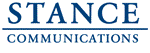 Datum:1. srpna 2018Místo:PrahaStance Communications, s.r.oTisková zprávaTisková zpráva